								ПРОЕКТ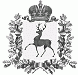 СЕЛЬСКИЙ СОВЕТ БОЛЬШЕРУДКИНСКОГО СЕЛЬСОВЕТАШАРАНГСКОГО МУНИЦИПАЛЬНОГО РАЙОНАНИЖЕГОРОДСКОЙ ОБЛАСТИРЕШЕНИЕот	№  О внесении изменений в решение сельского Совета Большерудкинского сельсовета от 28.06.2017 № 13 «Об утверждении Правил землепользования и застройки Большерудкинского сельсовета Шарангского муниципального района Нижегородской области»Руководствуясь Градостроительным кодексом Российской Федерации, в соответствии с постановлением Законодательного Собрания Нижегородской области от 28 ноября 2019 года № 1241-VI и письмом департамента градостроительной деятельности и развития агломераций Нижегородской области от 21 февраля 2020 года № Сл-406-88041/20, сельский Совет Большерудкинского сельсовета   р е ш и л:1.Внести в Правила землепользования и застройки Большерудкинского сельсовета Шарангского муниципального района Нижегородской области, утвержденные решением сельского Совета Большерудкинского сельсовета Шарангского муниципального района Нижегородской области от 28 июня 2017 года № 13 изменения согласно приложению. 2.Обнародовать настоящее решение в установленном порядке, определенном Уставом Большерудкинского сельсовета Шарангского муниципального района Нижегородской области, а также разместить на официальном сайте администрации Шарангского муниципального района в разделе http://www.sharanga.nnov.ru/bolsherudkinskaya-selskaya-administratsiya/.3.Контроль за исполнением настоящего решения возложить на главу администрации Большерудкинского сельсовета Качмашеву Г.Г.Глава местного самоуправления                                             И.Г.Блинов  					  ПРИЛОЖЕНИЕк решению сельского Совета Большерудкинского сельсоветаот _______2020 № ___Измененияв Правила землепользования и застройки Большерудкинского сельсовета Шарангского муниципального района Нижегородской области, утвержденные решением сельского Совета Большерудкинского сельсовета от 28.06.2017 № 13 (далее – решение)В Правилах землепользования и застройки Большерудкинского сельсовета Шарангского муниципального района Нижегородской области, утвержденных решением:1.В статье 40 Градостроительные регламенты для общественно-деловых зон: Основные виды разрешенного использования в таблице «Виды разрешенного использования земельных участков и объектов капитального строительства» территориальной зоны О-1.Зона общественно деловой активности дополнить следующими строками:  «												». Земельные участки (территории) общего пользованияЗемельные участки общего пользования.Содержание данного вида разрешенного использования включает в себя содержание видов разрешенного использования с кодами 12.0.1 – 12.0.212.0Улично-дорожная сетьРазмещение объектов улично-дорожной сети: автомобильных дорог, трамвайных путей и пешеходных тротуаров в границах населенных пунктов, пешеходных переходов, бульваров, площадей, проездов, велодорожек и объектов велотранспортной и инженерной инфраструктуры;размещение придорожных стоянок (парковок) транспортных средств в границах городских улиц и дорог, за исключением предусмотренных видами разрешенного использования с кодами 2.7.1, 4.9, 7.2.3, а также некапитальных сооружений, предназначенных для охраны транспортных средств12.0.1Благоустройство территорииРазмещение декоративных, технических, планировочных, конструктивных устройств, элементов озеленения, различных видов оборудования и оформления, малых архитектурных форм, некапитальных нестационарных строений и сооружений, информационных щитов и указателей, применяемых как составные части благоустройства территории, общественных туалетов12.0.2